ГЛАВАМУНИЦИПАЛЬНОГО ОБРАЗОВАНИЯГОРОДСКОЙ ОКРУГ ЛЮБЕРЦЫ
МОСКОВСКОЙ ОБЛАСТИПОСТАНОВЛЕНИЕ23.10.2017                                                                                            № 21- ПГг. ЛюберцыОб утверждении наград Главы муниципального образования городской округ Люберцы Московской области	Руководствуясь Федеральным законом от 06.10.2003 № 131-ФЗ                           «Об общих принципах организации местного самоуправления в Российской Федерации», Законом Московской области от 26.09.2006 № 154/2006-ОЗ «О символике в Московской области и муниципальных образованиях Московской области», Уставом муниципального образования городской округ Люберцы Московской области, Решением Совета депутатов муниципального образования городской округ Люберцы Московской области № 52/7 от 07.06.2017 «О вопросах правопреемства», в целях поощрения граждан и коллективов предприятий, учреждений, организаций за заслуги в социально-экономическом и культурном развитии муниципального образования городской округ Люберцы Московской области постановляю:	1. Утвердить перечень наград Главы муниципального образования городской округ Люберцы Московской области:	- Знак отличия «Благодарю» (к Благодарности Главы муниципального образования городской округ Люберцы);	- Знак отличия «За заслуги перед городским округом Люберцы»;	- Знак отличия «За доблестный труд»;	- Знак отличия «За усердную службу»;	- Знак отличия «За службу и доблесть»;	- Знак отличия «За достижения в спорте»;	- Знак отличия «За активную жизненную позицию»;	- Почетная Грамота Главы муниципального образования городской округ Люберцы;	-Благодарственное письмо Главы муниципального образования городской округ Люберцы.	2. Утвердить Положения о наградах Главы муниципального образования городской округ Люберцы (прилагаются).	3. Признать утратившими силу Постановления Главы муниципального образования Люберецкий муниципальный район Московской области:	- от 05.02.2007 № 117-ПГ «Об утверждении Положения Знаке Отличия «За заслуги перед Люберецким муниципальным районом»;	- от 27.09.2007 № 1896-ПГ «Об утверждении Положения о Почетном знаке «За доблестный труд»;	- от 05.02.2007 № 119-ПГ «Об утверждении Положений о Почетной грамоте Главы муниципального образования Люберецкий муниципальный район Московской области и Благодарности Главы муниципального образования Люберецкий муниципальный район Московской области». 	4. Опубликовать настоящее Постановление в средствах массовой информации. 	5. Контроль за исполнением настоящего Постановления возложить на Первого заместителя Главы администрации Назарьеву И.Г.Глава городского округа							В.П. Ружицкий                                                                                   УтвержденоПостановлениемГлавы городского округа ЛюберцыМосковской областиот 23.10.17   № 21 - ПГПоложение о Знаке отличия «Благодарю» и                               Благодарности  Главы муниципального образования                                         городской округ Люберцы 	1. Знаком отличия «Благодарю» (далее - Знак отличия) награждаются граждане за высокие достижения в труде, осуществление общественной, благотворительной и иной деятельности, значительный вклад в социально – экономическое и культурное развитие городского округа Люберцы. Награждение Знаком отличия может быть приурочено к юбилейной дате со дня рождения награждаемого.	2. Письмо-ходатайство о награждении Знаком отличия направляется  руководителем организации, трудовыми коллективами организаций на имя Главы муниципального образования городской округ Люберцы Московской области (далее – городской округ). 	3.Письмо-ходатайство должно содержать: 	- фамилию, имя, отчество, место работы, должность и характеристику лица, представленного к награждению, сведения о конкретных заслугах в соответствующей профессиональной сфере, дату и подпись руководителя организации.	4. После рассмотрения письма – ходатайства и принятия решения о награждении Главой городского округа, заместитель Главы администрации, курирующий отраслевые вопросы, передает в управление по взаимодействию с общественно – политическими организациями и организационным вопросам материалы для дальнейшего оформления.	5. Управление по взаимодействию с общественно – политическими организациями и организационным вопросам в течение 14 календарных дней со дня поступления документов подготавливает проект Постановления  и после издания его Главой городского округа  оформляет Благодарность Главы муниципального образования городской округ Люберцы (далее – благодарность).	6. Благодарность подписывается Главой городского округа и заверяется Гербовой печатью муниципального образования городской округ Люберцы Московской области.	7. Постановление Главы городского округа о награждении Знаком отличия «Благодарю» подлежит официальному опубликованию в средствах массовой информации.	8. Знак отличия и Благодарность вручает Глава городского округа или по его поручению и от его имени должностные лица администрации городского округа в торжественной обстановке.	9. Знак отличия представляет собой выполненный из золотистого металла круглый медальон с гербом городского округа Люберцы покрытого цветными эмалями. Медальон обрамлен лавровыми ветвями, поверх которых в нижней части помещен фигурный картуш с надписью: «БЛАГОДАРЮ».  На оборотной стороне Знака отличия помещена надпись в четыре строки: «ГОРОДСКОЙ ОКРУГ ЛЮБЕРЦЫ МОСКОВСКОЙ ОБЛАСТИ». 
	Знак состоит из четырех деталей: деталь «Венок», деталь «Герб»,  деталь «Феникс», деталь «Картуш». Каждая деталь изготовлена методом литья. Знак имеет булавку для крепления к одежде. 	Индивидуальный футляр под знак представляет собой темно-красную флокированную коробочку размером 92х92х40 мм, имеет ложемент для крепления знака.10. К Знаку отличия «Благодарю» вручается Благодарность Главы муниципального образования городской округ Люберцы. 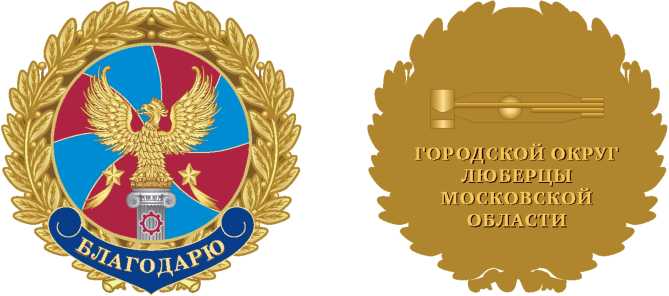 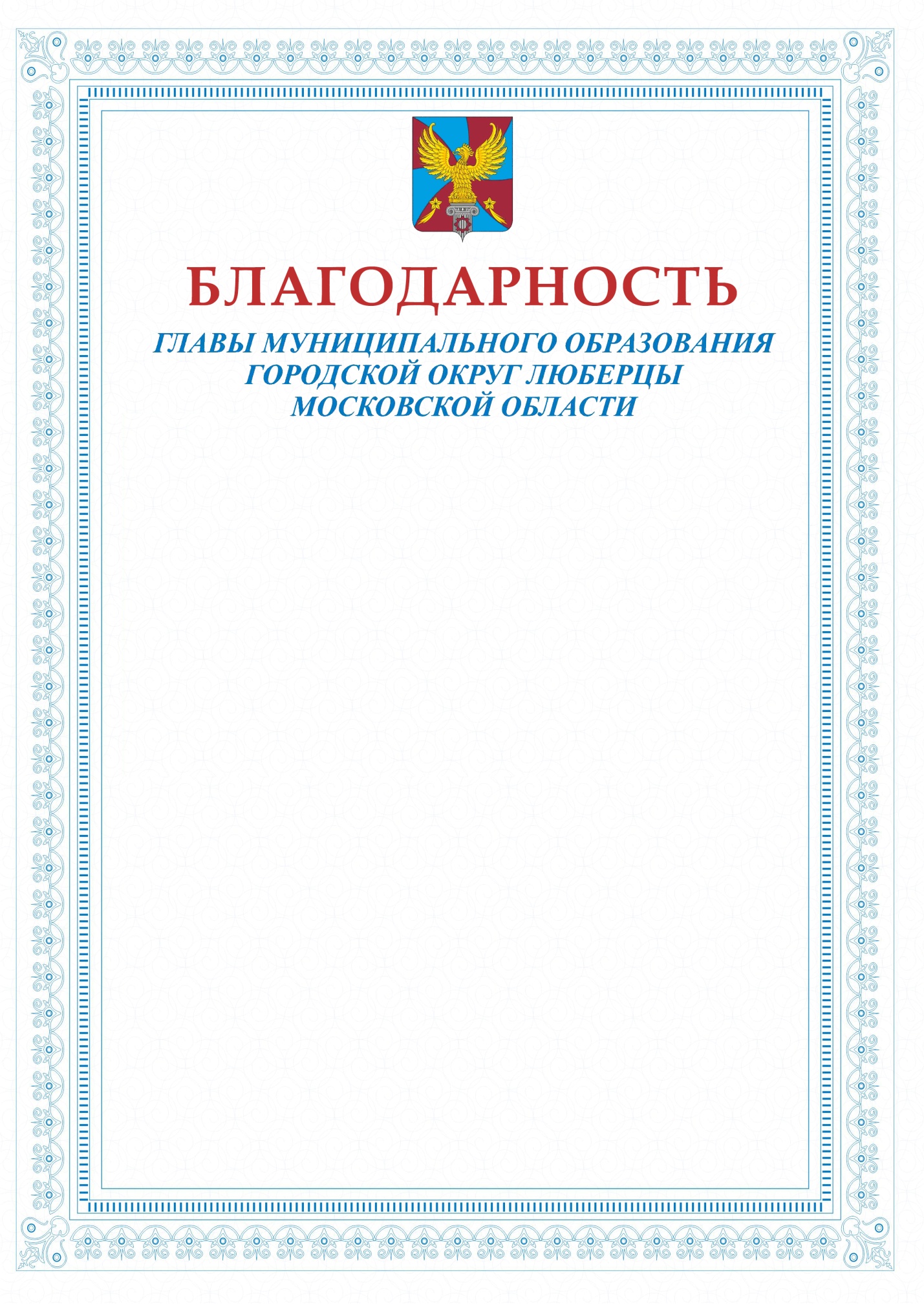 УтвержденоПостановлениемГлавы городского округа ЛюберцыМосковской областиот 23.10.17   № 21 - ПГПоложение о Знаке отличия «За заслуги перед городским округом Люберцы»	1. Знаком отличия «За заслуги перед городским округом Люберцы» (далее - Знак отличия) награждаются граждане за добросовестный труд, высокий профессионализм в работе, большой вклад в социально – экономическое и культурное развитие городского округа Люберцы. Награждение Знаком отличия может быть приурочено к юбилейной дате со дня рождения награждаемого.	2. Письмо-ходатайство о награждении Знаком отличия направляется  руководителем организации, трудовыми коллективами организаций на имя Главы муниципального образования городской округ Люберцы Московской области (далее – городской округ). 	3. Письмо-ходатайство должно содержать: 	- фамилию, имя, отчество, место работы, должность и характеристику лица, представленного к награждению, сведения о конкретных заслугах в соответствующей профессиональной сфере, дату и подпись руководителя организации.	4. После рассмотрения письма – ходатайства и принятия решения о награждении Главой городского округа, заместитель Главы администрации, курирующий отраслевые вопросы, передает в управление по взаимодействию с общественно – политическими организациями и организационным вопросам материалы для дальнейшего оформления.	5. Управление по взаимодействию с общественно – политическими организациями и организационным вопросам в течение 14 календарных дней со дня поступления документов подготавливает проект Постановления  и после издания его Главой городского округа  оформляет удостоверение к Знаку отличия.	6. Удостоверение к Знаку отличия подписывается Главой городского округа и заверяется Гербовой печатью муниципального образования городской округ Люберцы Московской области.	7. Постановление Главы городского округа о награждении Знаком отличия «За заслуги перед городским округом Люберцы» подлежит официальному опубликованию в средствах массовой информации.	8. Знак отличия и удостоверение к нему вручает Глава городского округа или по его поручению и от его имени должностные лица администрации городского округа в торжественной обстановке.	9. Знак представляет собой выполненный из серебристого металла медальон в виде лаврового венка перевитого красной лентой внизу и по сторонам, и украшенного вверху синей лентой с надписью:  «ЗА ЗАСЛУГИ». В центре венка - изображение герба городского округа Люберцы покрытого цветными эмалями. Знак состоит из четырех  деталей:  деталь «Медальон»,  деталь «Герб», деталь «Колодка»,  деталь «Соединительное кольцо».На оборотной стороне медальона помещена надпись в четыре строки: «ЗА ЗАСЛУГИ ПЕРЕД ГОРОДСКИМ ОКРУГОМ ЛЮБЕРЦЫ МОСКОВСКОЙ ОБЛАСТИ». Медальон с помощью ушка и соединительного кольца крепится к колодке. Колодка представляет собой прямоугольник, с фигурными краями и закрепленной на ней муаровой лентой. Колодка на обратной стороне имеет булавку для крепления к одежде. Удостоверение к знаку представляет собой прямоугольную вертикальную книжку темно-красного цвета. На обложке золотистое тиснение герба городского округа Люберцы и надписи с наименованием знака. На внутренних разворотах цветные вклейки согласно утвержденному рисунку. Футляр под знак и удостоверение представляет собой темно-синюю флокированную коробку размером 160х160х34 мм. Футляр имеет ложементы для крепления знака и удостоверения.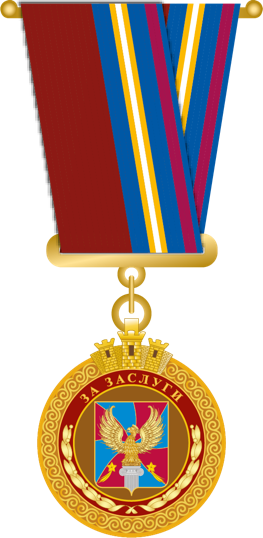 УтвержденоПостановлениемГлавы городского округа ЛюберцыМосковской областиот 23.10.17   № 21 - ПГПоложение о Знаке отличия «За доблестный труд»	1. Знаком отличия «За доблестный труд» (далее - Знак отличия) награждаются граждане за добросовестный труд, высокий профессионализм в работе, большой вклад в социально – экономическое и культурное развитие городского округа Люберцы. Награждение Знаком отличия может быть приурочено к юбилейной дате со дня рождения награждаемого.	2. Письмо-ходатайство о награждении Знаком отличия направляется  руководителем организации, трудовыми коллективами организаций на имя Главы муниципального образования городской округ Люберцы Московской области (далее – городской округ). 	3. Письмо-ходатайство должно содержать: 	- фамилию, имя, отчество, место работы, должность и характеристику лица, представленного к награждению, сведения о конкретных заслугах в соответствующей профессиональной сфере, дату и подпись руководителя организации.	4. После рассмотрения письма – ходатайства и принятия решения о награждении Главой городского округа, заместитель Главы администрации, курирующий отраслевые вопросы, передает в управление по взаимодействию с общественно – политическими организациями и организационным вопросам материалы для дальнейшего оформления.	5. Управление по взаимодействию с общественно – политическими организациями и организационным вопросам в течение 14 календарных дней со дня поступления документов подготавливает проект Постановления  и после издания его Главой городского округа  оформляет удостоверение к Знаку отличия.	6. Удостоверение к Знаку отличия подписывается Главой городского округа и заверяется Гербовой печатью муниципального образования городской округ Люберцы Московской области.	7. Постановление Главы городского округа о награждении Знаком отличия «За доблестный труд» подлежит официальному опубликованию в средствах массовой информации.	8. Знак отличия и удостоверение к нему вручает Глава городского округа или по его поручению и от его имени должностные лица администрации городского округа в торжественной обстановке.	9. Знак представляет собой выполненный из серебристого металла медальон в виде лаврового венка перевитого красной лентой внизу и по сторонам, и украшенного вверху синей лентой с надписью:  «ЗА ДОБЛЕСТНЫЙ ТРУД». В центре венка - изображение герба городского округа Люберцы покрытого цветными эмалями. Знак состоит из четырех  деталей:  деталь «Медальон»,  деталь «Герб», деталь «Колодка»,  деталь «Соединительное кольцо».На оборотной стороне медальона помещена надпись в четыре строки: «ГОРОДСКОЙ ОКРУГ ЛЮБЕРЦЫ МОСКОВСКОЙ ОБЛАСТИ». Медальон с помощью ушка и соединительного кольца крепится к колодке. Колодка представляет собой прямоугольник, с фигурными краями и закрепленной на ней муаровой лентой. Колодка на обратной стороне имеет булавку для крепления к одежде.Удостоверение к знаку представляет собой прямоугольную вертикальную книжку темно-красного цвета. На обложке золотистое тиснение герба городского округа Люберцы и надписи с наименованием знака. На внутренних разворотах цветные вклейки согласно утвержденному рисунку. Футляр под знак имеет размером 170х130х20 мм. Футляр имеет темно-красное флокированное  основание с ложементами под знак и удостоверение и прозрачную крышку.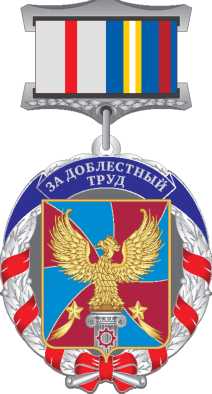 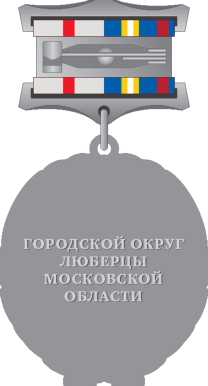 УтвержденоПостановлениемГлавы городского округа ЛюберцыМосковской областиот 23.10.17   № 21 - ПГПоложение о Знаке отличия «За усердную службу»	1. Знаком отличия «За усердную службу» (далее - Знак отличия) награждаются муниципальные и государственные служащие за безупречную службу, эффективную и результативную служебную деятельность, большой вклад в социально – экономическое и культурное развитие городского округа Люберцы. Награждение Знаком отличия может быть приурочено к юбилейной дате со дня рождения награждаемого.	2. Письмо-ходатайство о награждении Знаком отличия направляется  руководителем организации, трудовыми коллективами организаций на имя Главы муниципального образования городской округ Люберцы Московской области (далее – городской округ). 	3. Письмо-ходатайство должно содержать: 	- фамилию, имя, отчество, место работы, должность и характеристику лица, представленного к награждению, сведения о конкретных заслугах в соответствующей профессиональной сфере, дату и подпись руководителя организации.	4. После рассмотрения письма – ходатайства и принятия решения о награждении Главой городского округа, заместитель Главы администрации, курирующий отраслевые вопросы, передает в управление по взаимодействию с общественно – политическими организациями и организационным вопросам материалы для дальнейшего оформления.	5. Управление по взаимодействию с общественно – политическими организациями и организационным вопросам в течение 14 календарных дней со дня поступления документов подготавливает проект Постановления  и после издания его Главой городского округа  оформляет удостоверение к Знаку отличия.	6. Удостоверение к Знаку отличия подписывается Главой городского округа и заверяется Гербовой печатью муниципального образования городской округ Люберцы Московской области.	7. Постановление Главы городского округа о награждении Знаком отличия «За усердную службу» подлежит официальному опубликованию в средствах массовой информации.	8. Знак отличия и удостоверение к нему вручает Глава городского округа или по его поручению и от его имени должностные лица администрации городского округа в торжественной обстановке.	9. Знак представляет собой выполненный из золотистого металла медальон в виде лаврового венка с лежащим на нем снизу фигурным картушем с надписью: «ЗА УСЕРДНУЮ СЛУЖБУ». Пространство внутри венка – изображение герба городского округа Люберцы покрытого цветными эмалями. Знак состоит из двух деталей:  деталь «Венок»,  деталь «Картуш».На оборотной стороне знака помещена надпись в четыре строки: «ГОРОДСКОЙ ОКРУГ ЛЮБЕРЦЫ МОСКОВСКОЙ ОБЛАСТИ».                            Знак имеет булавку для крепления к одежде. 	Удостоверение к знаку представляет собой прямоугольную вертикальную книжку темно-красного цвета. На обложке золотистое тиснение герба городского округа Люберцы и надписи с наименованием знака. На внутренних разворотах цветные вклейки согласно утвержденному рисунку.Футляр под знак имеет размером 170х130х20 мм. Футляр имеет темно-красное флокированное основание с ложементами под знак и удостоверение и прозрачную крышку. 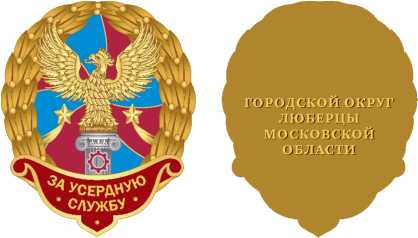 УтвержденоПостановлениемГлавы городского округа ЛюберцыМосковской областиот 23.10.17   № 21 - ПГПоложение о Знаке отличия «За службу и доблесть»	1. Знаком отличия «За службу и доблесть» (далее - Знак отличия) награждаются военнослужащие, ветераны военной службы, сотрудники органов внутренних дел, налоговой полиции и иных органов за проявленное мужество и героизм при исполнении воинского, служебного, гражданского долга, а также высокие показатели в служебной деятельности.		2. Письмо-ходатайство о награждении Знаком отличия направляется  руководителем организации, трудовыми коллективами организаций на имя Главы муниципального образования городской округ Люберцы Московской области (далее – городской округ). 	3. Письмо-ходатайство должно содержать: 	- фамилию, имя, отчество, место работы, должность и характеристику лица, представленного к награждению, сведения о конкретных заслугах в соответствующей профессиональной сфере, дату и подпись руководителя организации.	4. После рассмотрения письма – ходатайства и принятия решения о награждении Главой городского округа, заместитель Главы администрации, курирующий отраслевые вопросы, передает в управление по взаимодействию с общественно – политическими организациями и организационным вопросам материалы для дальнейшего оформления.	5. Управление по взаимодействию с общественно – политическими организациями и организационным вопросам в течение 14 календарных дней со дня поступления документов подготавливает проект Постановления  и после издания его Главой городского округа  оформляет удостоверение к Знаку отличия.	6. Удостоверение к Знаку отличия подписывается Главой городского округа и заверяется Гербовой печатью муниципального образования городской округ Люберцы Московской области.	7. Постановление Главы городского округа о награждении Знаком отличия «За службу и доблесть» подлежит официальному опубликованию в средствах массовой информации.	8. Знак отличия и удостоверение к нему вручает Глава городского округа или по его поручению и от его имени должностные лица администрации городского округа в торжественной обстановке.	9. Знак представляет собой выполненный из золотистого металла медальон обрамленный лавровыми ветвями, на котором помещены выполненные из серебристого металла скрещенные мечи в ножнах, рукоятями вверх. Поверх мечей – накладное изображение герба городского округа Люберцы покрытого цветными эмалями, сопровожденного внизу синей эмалевой лентой с надписью: «ЗА СЛУЖБУ И ДОБЛЕСТЬ». Знак состоит из трех деталей: деталь «Венок», деталь «Герб», деталь «Лента».На оборотной стороне знака помещена надпись в четыре строки: «ГОРОДСКОЙ ОКРУГ ЛЮБЕРЦЫ МОСКОВСКОЙ ОБЛАСТИ». Знак имеет булавку для крепления к одежде. Удостоверение к знаку представляет собой прямоугольную вертикальную книжку темно-красного цвета. На обложке золотистое тиснение герба городского округа Люберцы и надписи с наименованием знака. На внутренних разворотах цветные вклейки согласно утвержденному рисунку. Футляр под знак имеет размером 170х130х20 мм. Футляр имеет темно-красное флокированное основание с ложементами под знак и удостоверение и прозрачную крышку.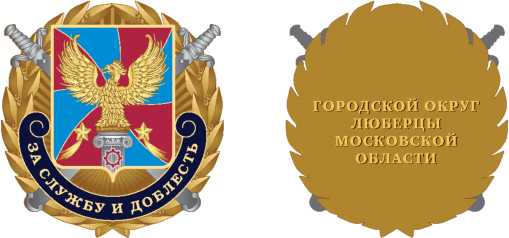 УтвержденоПостановлениемГлавы городского округа ЛюберцыМосковской областиот 23.10.17   № 21 - ПГПоложение о Знаке отличия «За достижения в спорте»	1. Знаком отличия «За достижения в спорте» (далее - Знак отличия) награждаются граждане за достижение высоких спортивных результатов и большой вклад в развитие и популяризацию физической культуры и спорта на территории городского округа Люберцы. 	2. Письмо-ходатайство о награждении Знаком отличия направляется  руководителем организации, трудовыми коллективами организаций на имя Главы муниципального образования городской округ Люберцы Московской области (далее – городской округ). 	3. Письмо-ходатайство должно содержать: 	- фамилию, имя, отчество, место работы, должность и характеристику лица, представленного к награждению, сведения о конкретных заслугах в соответствующей профессиональной сфере, дату и подпись руководителя организации.	4. После рассмотрения письма – ходатайства и принятия решения о награждении Главой городского округа, заместитель Главы администрации, курирующий отраслевые вопросы, передает в управление по взаимодействию с общественно – политическими организациями и организационным вопросам материалы для дальнейшего оформления.	5. Управление по взаимодействию с общественно – политическими организациями и организационным вопросам в течение 14 календарных дней со дня поступления документов подготавливает проект Постановления  и после издания его Главой городского округа  оформляет удостоверение к Знаку отличия.	6. Удостоверение к Знаку отличия подписывается Главой городского округа и заверяется Гербовой печатью муниципального образования городской округ Люберцы Московской области.	7. Постановление Главы городского округа о награждении Знаком отличия «За достижения в спорте» подлежит официальному опубликованию в средствах массовой информации.	8. Знак отличия и удостоверение к нему вручает Глава городского округа или по его поручению и от его имени должностные лица администрации городского округа в торжественной обстановке.	9. Знак представляет собой выполненный из золотистого металла медальон в виде пятиконечной звезды с рельефными штралами, по четыре между каждым лучом. Поверх лучей помещен круг, в центре которого рельефное изображение бегущего вправо мужчины на красном фоне. Медальон имеет синее эмалевое кольцо с надписью: «ЗА ДОСТИЖЕНИЯ В СПОРТЕ» и три концентрических рельефных кольца по краю. Поверх верхнего луча и края круга помещено рельефное изображение герба городского округа Люберцы.  Знак состоит из трех деталей:  деталь «Медальон»,  деталь «Колодка», деталь «Соединительное кольцо».На оборотной стороне медальона помещена надпись в четыре строки: «ГОРОДСКОЙ ОКРУГ ЛЮБЕРЦЫ МОСКОВСКОЙ ОБЛАСТИ». Медальон с помощью ушка и соединительного кольца крепится к колодке. Колодка представляет собой прямоугольник, с фигурными краями и закрепленной на ней муаровой лентой. Колодка на обратной стороне имеет булавку для крепления к одежде.	Удостоверение к знаку представляет собой прямоугольную вертикальную книжку темно-красного цвета. На обложке золотистое тиснение герба городского округа Люберцы и надписи с наименованием знака. На внутренних разворотах цветные вклейки согласно утвержденному рисунку.Футляр под знак имеет размером 170х130х20 мм. Футляр имеет темно-красное флокированное основание с ложементами под знак и удостоверение и прозрачную крышку.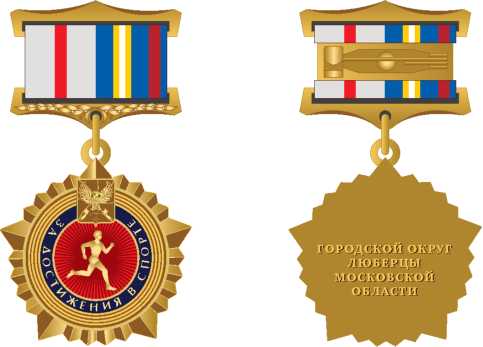 УтвержденоПостановлениемГлавы городского округа ЛюберцыМосковской областиот 23.10.17   № 21 - ПГПоложение о Знаке отличия «За активную жизненную позицию»	1. Знаком отличия «За активную жизненную позицию» (далее - Знак отличия) награждаются граждане за активную гражданскую позицию, большой вклад в реализацию молодежной политики и участие в общественной жизни городского округа Люберцы.	2. Письмо-ходатайство о награждении Знаком отличия направляется  руководителем организации, трудовыми коллективами организаций на имя Главы муниципального образования городской округ Люберцы Московской области (далее – городской округ). 	3. Письмо-ходатайство должно содержать: 	- фамилию, имя, отчество, место работы, должность и характеристику лица, представленного к награждению, сведения о конкретных заслугах,                       дату и подпись руководителя организации.	4. После рассмотрения письма – ходатайства и принятия решения о награждении Главой городского округа, заместитель Главы администрации, курирующий отраслевые вопросы, передает в управление по взаимодействию с общественно – политическими организациями и организационным вопросам материалы для дальнейшего оформления.	5. Управление по взаимодействию с общественно – политическими организациями и организационным вопросам в течение 14 календарных дней со дня поступления документов подготавливает проект Постановления  и после издания его Главой городского округа  оформляет удостоверение к Знаку отличия.	6. Удостоверение к Знаку отличия подписывается Главой городского округа и заверяется Гербовой печатью муниципального образования городской округ Люберцы Московской области.	7. Постановление Главы городского округа о награждении Знаком отличия «За активную жизненную позицию» подлежит официальному опубликованию в средствах массовой информации.	8. Знак отличия и удостоверение к нему вручает Глава городского округа или по его поручению и от его имени должностные лица администрации городского округа в торжественной обстановке.9. Знак представляет собой выполненный из золотистого металла медальон в виде дубового венка с лежащей на нем снизу и слева синей лентой с надписью: «ЗА АКТИВНУЮ ГРАЖДАНСКУЮ ПОЗИЦИЮ». Пространство внутри венка – изображение герба городского округа Люберцы покрытого цветными эмалями.На оборотной стороне медальона помещена надпись в четыре строки: «ГОРОДСКОЙ ОКРУГ ЛЮБЕРЦЫ МОСКОВСКОЙ ОБЛАСТИ». Медальон с помощью ушка и соединительного кольца крепится к колодке. Колодка представляет собой прямоугольник, с фигурными краями и закрепленной на ней муаровой лентой. Колодка на обратной стороне имеет булавку для крепления к одежде. Знак состоит из трех деталей: деталь «Медальон»,  деталь «Колодка», деталь «Соединительное кольцо».	Удостоверение к знаку представляет собой прямоугольную вертикальную книжку темно-красного цвета. На обложке золотистое тиснение герба городского округа Люберцы и надписи с наименованием знака. На внутренних разворотах цветные вклейки согласно утвержденному рисунку.Футляр под знак имеет размером 170х130х20 мм. Футляр имеет темно-красное флокированное основание с ложементами под знак и удостоверение и прозрачную крышку.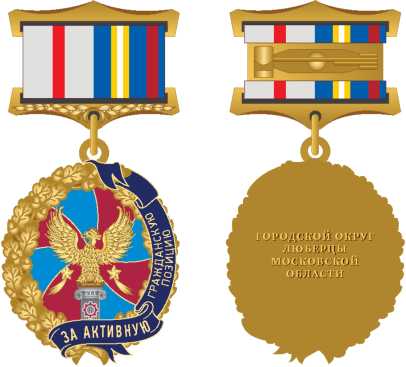 УтвержденоПостановлениемГлавы городского округа ЛюберцыМосковской областиот 23.10.17   № 21 - ПГПоложение о Почетной грамоте                                                                              Главы муниципального образования городской округ Люберцы Московской области	1. Почетной грамотой Главы муниципального образования городской округ Люберцы  (далее – Почетная грамота) награждаются граждане за добросовестный труд, профессионализм в работе, выдающиеся достижения в трудовой, общественной и иной деятельности, большой вклад                                        в социально – экономическое и культурное развитие городского округа Люберцы. Награждение Почетной грамотой  может быть приурочено к юбилейной дате со дня рождения награждаемого.	2. Письмо-ходатайство о награждении Почетной грамотой направляется  руководителем организации, трудовыми коллективами организаций на имя Главы муниципального образования городской округ Люберцы Московской области (далее – городской округ). 	3. Письмо-ходатайство должно содержать: 	- фамилию, имя, отчество, место работы, должность и характеристику лица, представленного к награждению, сведения о конкретных заслугах в соответствующей профессиональной сфере, дату и подпись руководителя организации.	4. После рассмотрения письма – ходатайства и принятия решения о награждении Главой городского округа, заместитель Главы администрации, курирующий отраслевые вопросы, передает в управление по взаимодействию с общественно – политическими организациями и организационным вопросам материалы для дальнейшего оформления.	5. Управление по взаимодействию с общественно – политическими организациями и организационным вопросам в течение 14 календарных дней со дня поступления документов подготавливает проект Постановления  и после издания его Главой городского округа  оформляет Почетную грамоту.	6. Почетная грамота подписывается Главой городского округа и заверяется Гербовой печатью муниципального образования городской округ Люберцы Московской области.	7. Награждение Почетной грамотой осуществляется  Главой городского округа или по его поручению и от его имени должностными лицами администрации городского округа в торжественной обстановке.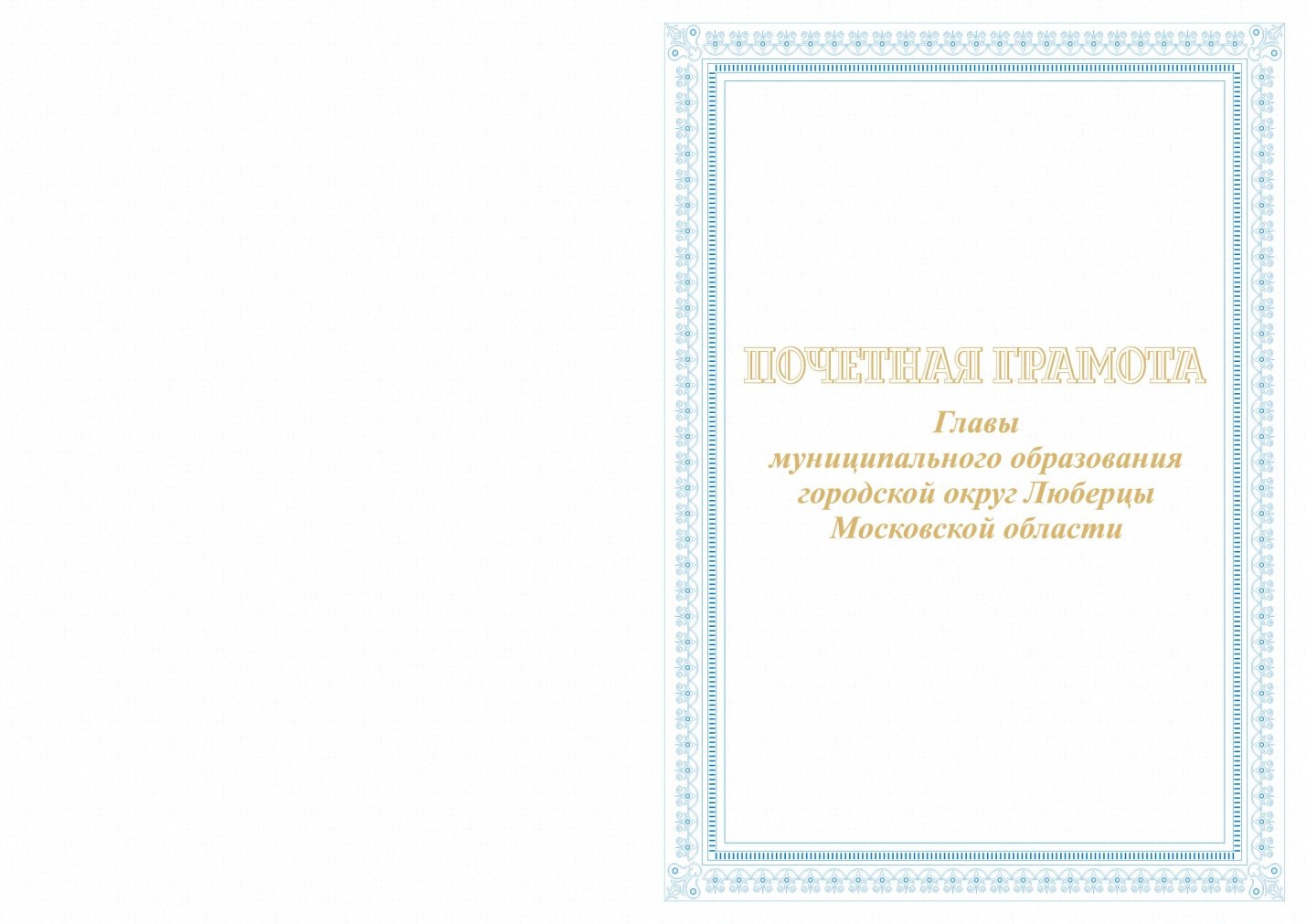 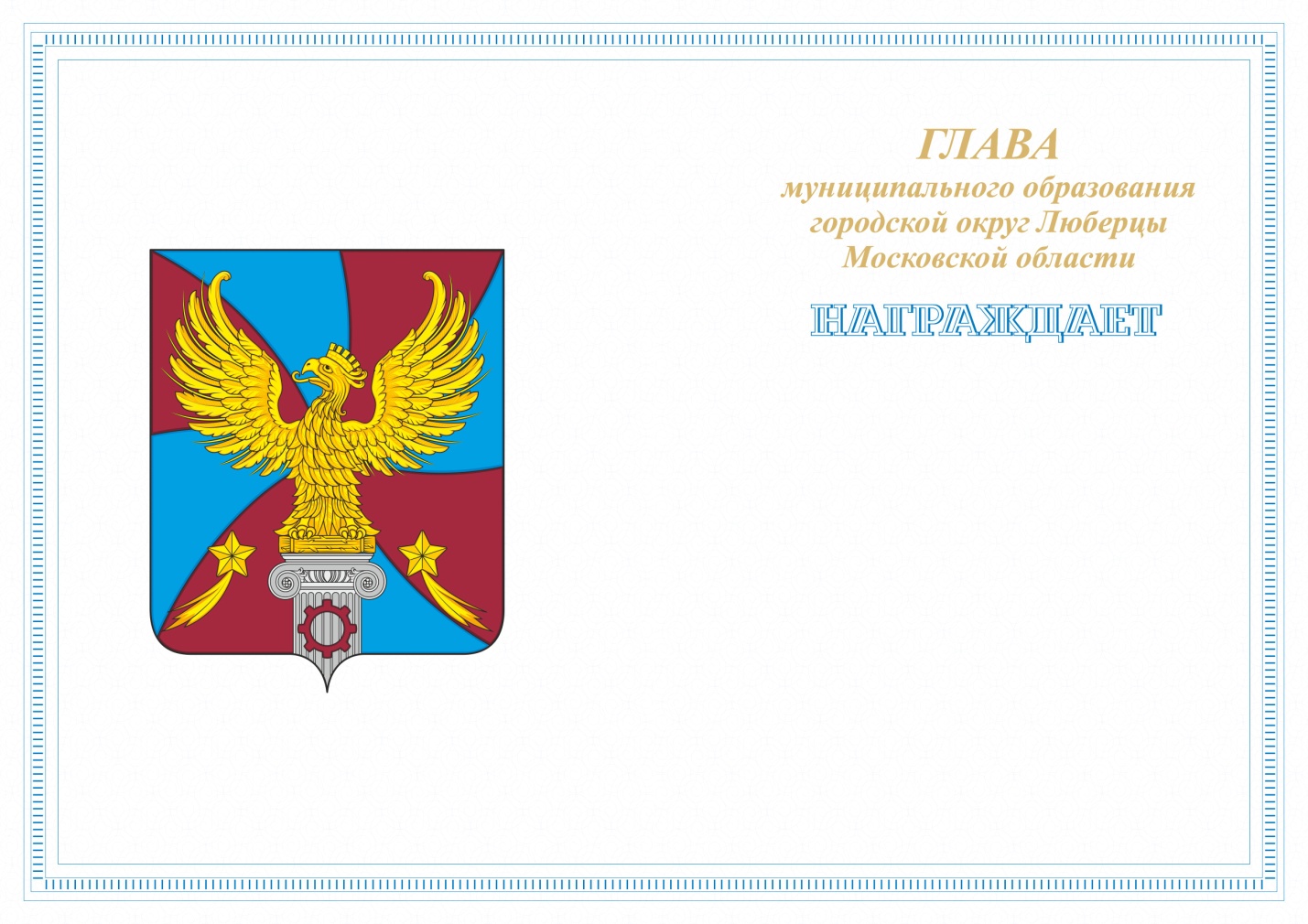 УтвержденоПостановлениемГлавы городского округа ЛюберцыМосковской областиот 23.10.17   № 21 - ПГПоложение о Благодарственном письме                                                                                    Главы муниципального образования городской округ Люберцы Московской области	1. Благодарственное письмо Главы муниципального образования городской округ Люберцы  (далее – Благодарственное письмо) вручается гражданам и организациям – победителям профессиональных, творческих или иных конкурсов, за активное участие в социально – экономическом, культурном развитии городского округа Люберцы, а также в связи с юбилейными датами.	2. Письмо-ходатайство об оформлении Благодарственного письма направляется  руководителем организации, трудовыми коллективами организаций на имя Главы муниципального образования городской округ Люберцы Московской области (далее – городской округ). 	3. Письмо-ходатайство должно содержать: 	- для граждан: фамилию, имя, отчество, место работы, должность лица, представленного к награждению, сведения о конкретных заслугах в соответствующей профессиональной сфере, дату и подпись руководителя организации;	- для организаций: название организации, сведения о социально - экономических, научных, общественных или иных достижениях (краткая справка о производственной или иной деятельности или характеристика коллектива); архивная справка об основании предприятия, учреждения, организации в случае, если награждение связано с юбилейной датой.	4. После рассмотрения письма – ходатайства и принятия решения о награждении Главой городского округа, заместитель Главы администрации, курирующий отраслевые вопросы, передает в управление по взаимодействию с общественно – политическими организациями и организационным вопросам материалы для дальнейшего оформления.	5. Управление по взаимодействию с общественно – политическими организациями и организационным вопросам в двухнедельный срок со дня поступления документов оформляет Благодарственное письмо.	6. Благодарственное письмо подписывается Главой городского округа и заверяется Гербовой печатью муниципального образования городской округ Люберцы Московской области.	7. Вручение Благодарственного письма осуществляется  Главой городского округа или по его поручению и от его имени должностными лицами администрации городского округа в торжественной обстановке.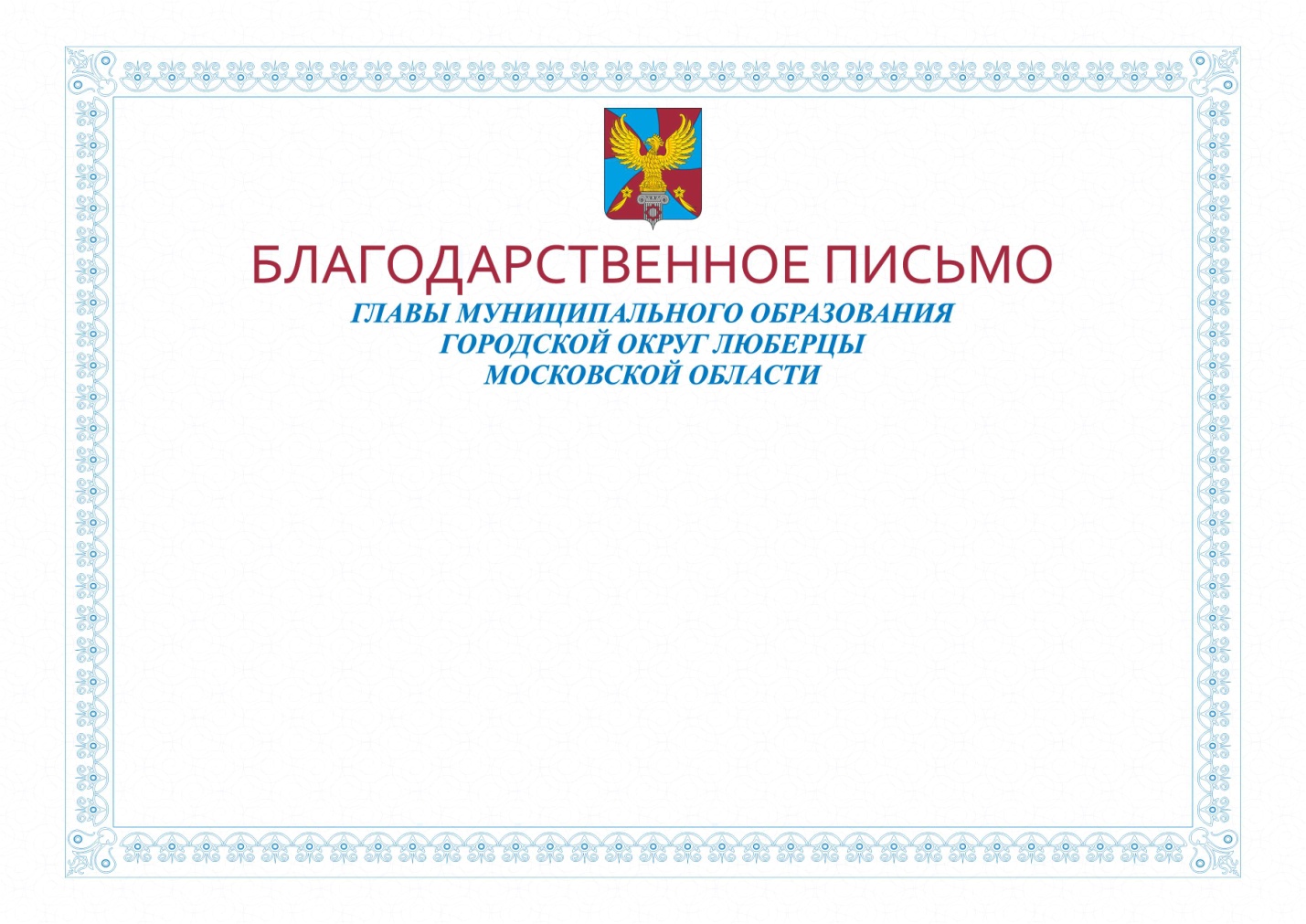 